                                                       Положение                                    о вступительных испытаниях                 Санкт – Петербургского государственного бюджетногопрофессионального образовательного учреждения «Медицинский колледж № 1»                                                     ПК-07.04-2024Санкт-Петербург 2024          1. Настоящее Положение определяет порядок деятельности и полномочия экзаменационной комиссии Санкт-Петербургского государственного бюджетного профессионального образовательного учреждения «Медицинский колледж № 1» в период проведения приема на обучение по основным образовательным программам среднего профессионального образования (далее соответственно – экзаменационная комиссия, колледж).           2. Экзаменационная комиссия создается для организации и проведения вступительных (психологических) испытаний (далее – вступительные испытания), направленных на выявление определенных психологических качеств, необходимых для обучения по образовательным программ по специальности 34.02.01 Сестринское дело, 31.02.01 Лечебное дело, 31.02.02 Акушерское дело.            3. Основными направлениями деятельности экзаменационной комиссии являются: проведение вступительных испытаний; обеспечение спокойной и доброжелательной обстановки в период проведения вступительных испытаний;оценка результатов вступительных испытаний в соответствии с установленными критериями; обеспечение установленного порядка оформления и хранения экзаменационных ведомостей и результатов вступительных испытаний; ознакомление с правилами подачи и рассмотрения апелляций по результатам вступительных испытаний.         4. Деятельность экзаменационной комиссии основывается на принципах объективности и соблюдения единства требований, предъявляемых к поступающим, профессионального и добросовестного выполнения возложенных функций по оценке результатов вступительных испытаний, соблюдения законодательства Российской Федерации, этических и моральных норм и правил.            5. График работы экзаменационной комиссии определяется расписанием вступительных испытаний.          6. Персональный состав экзаменационной комиссии утверждается приказом директора Колледжа.           7. В состав экзаменационной комиссии входят председатель и члены комиссии. Персональный состав экзаменационной комиссии формируется из числа преподавателей колледжа.           8. На экзаменационную комиссию возлагается:присутствие членов комиссии при проведении психологического испытания;инструктаж абитуриентов по методике проведения психологического испытания;надзор за соблюдением правил при проведении психологических испытаний;распечатка результатов тестирования (при наличии технических возможностей), вложение в личные дела;обеспечение доведения информации о результатах психологического испытания до сведения абитуриентов не позднее 24 часов от момента проведения испытания.           9. Председателем экзаменационной комиссии назначается приказом директора приемной комиссии. К работе в экзаменационной комиссии могут привлекаться лица с высшим психологическим образованием.           10. Общее руководство деятельностью экзаменационной комиссии осуществляет ее председатель.           11. Председатель экзаменационной комиссии обеспечивает подбор квалифицированных членов комиссии, подготовку материалов вступительных испытаний, разработку единых требований к оценке знаний поступающих и ознакомление с этими требованиями членов комиссии, осуществляет контроль за ходом вступительных испытаний и деятельностью членов комиссии, принимает участие в рассмотрении апелляций, проводит обобщение итогов вступительных испытаний; готовит отчет об итогах работы экзаменационной комиссии и представляет его в приемную комиссию не позднее трех рабочих дней с даты завершения экзаменационного периода.           12. Вступительные испытания проводятся в виде тестирования с использованием специального программного обеспечения и компьютерной техники. На тестирование одного поступающего отводится 60 минут.           13.    Результаты вступительных (психологических) испытаний доводятся до абитуриентов путем размещения на официальном сайте Колледжа, а также стендах приемной комиссии не позже 12 часов следующего рабочего дня.          14. Материалы вступительных испытаний (экзаменационные тесты, вопросы и т.п.) составляются ежегодно педагогом-психологом колледжа и утверждаются председателем экзаменационной комиссии не позднее одного месяца до начала вступительных испытаний.          15. Материалы вступительных испытаний на бумажном носителе опечатываются и хранятся в приемной комиссии колледжа.          16. До проведения вступительных испытаний для поступающих могут проводиться консультации для ознакомления с критериями оценки результатов и процедурой проведения вступительных испытаний.          17. Консультации поступающих во время проведения вступительных испытаний допускаются только в части формулировки задания. Настоящее Положение действует до принятия нового или внесения в него изменений и (или) дополнений.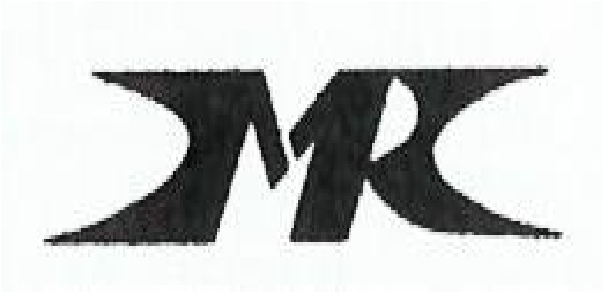 Комитет по здравоохранению Санкт-Петербурга Санкт-Петербургское государственное бюджетное профессиональное образовательное учреждение  «Медицинский колледж № 1» ПРИНЯТО На заседании педагогического  совета «10 » января 2024 г.     Введено в действие     приказом № 25-о   «13»_февраля _2024 г 